П О С Т А Н О В Л Е Н И Еадминистрации Середского сельского поселенияот 05.05.2015                              			№ 42 c. СередаОб утверждении схемы расположения земельного участкана кадастровом плане территорииВ соответствии со статьей 11.10 Земельного кодекса Российской Федерации, Уставом Середского сельского поселения, на основании заявления Шариповой Нины Алексеевны от 14.04.2015 № 301/20,ПОСТАНОВЛЯЮУтвердить прилагаемую схему расположения земельного участка из земель населенных пунктов, площадью 123 кв.м, расположенного: Ярославская обл., Даниловский р-он., с. Середа, в 15 метрах на юго-восток от дома № 19, с разрешенным использованием для личного подсобного хозяйства, на кадастровом плане территории.Специалисту администрации Середского сельского поселения: Направить экземпляр настоящего постановления Шариповой Нине Алексеевне.  В срок не более чем пять рабочих дней со дня принятия настоящего постановления направить в Управление Федеральной службы государственной регистрации, кадастра и картографии по Ярославской области постановление с приложением схемы расположения земельного участка на кадастровом плане территории, в том числе с использованием единой системы межведомственного электронного взаимодействия и подключаемых к ней региональных систем межведомственного электронного взаимодействия. Срок действия настоящего постановления составляет 2 года. Контроль за исполнением настоящего постановления возложить на заместителя главы Середского сельского поселения Викторову Л.В..Постановление вступает в силу с момента подписания.Глава Середского сельского поселения								А.Е. Максименко      Утвержденапостановлением администрации             Середского сельского поселения   от       05.05.2015 г. № 42Схема расположения земельного участка на кадастровом плане территории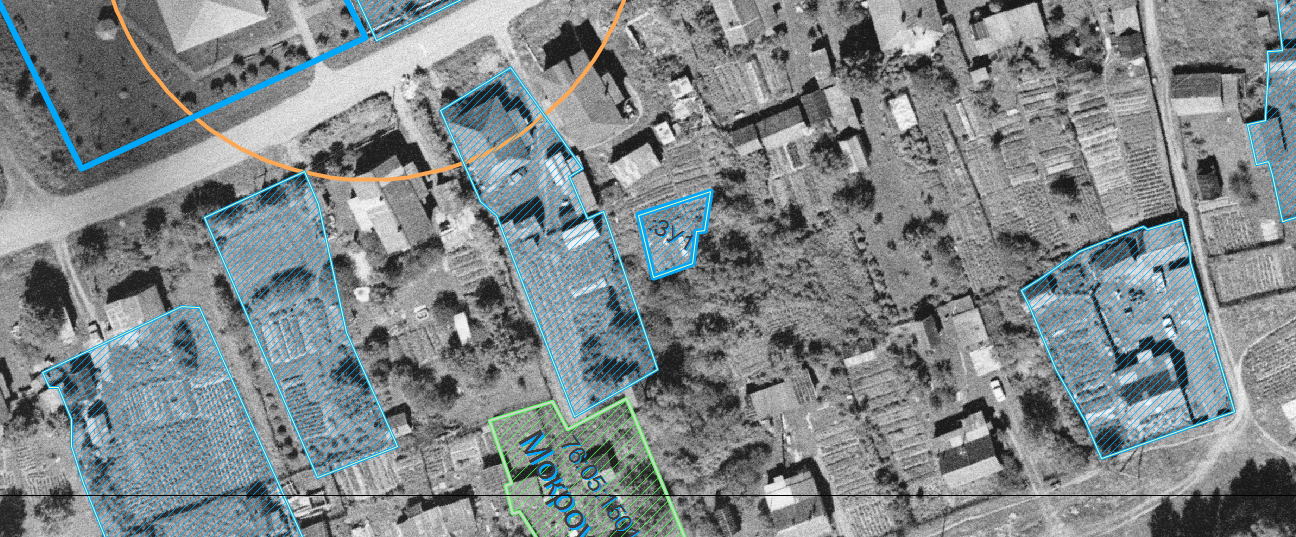 Условный номер земельного участка 76:05:150101:ЗУ1Условный номер земельного участка 76:05:150101:ЗУ1Условный номер земельного участка 76:05:150101:ЗУ1Условный номер земельного участка 76:05:150101:ЗУ1Площадь земельного участка123 М2Ярославская обл., Даниловский р-он., с. Середа, в 15 метрах на юго-восток от дома № 19Ярославская обл., Даниловский р-он., с. Середа, в 15 метрах на юго-восток от дома № 19Обозначениехарактерных точек границКоординаты, мКоординаты, мКоординаты, мXXУ12231417051.59417051.592184243.842417055.95417055.952184257.103417048.85417048.852184255.874417048.56417048.562184254.455417042.69417042.692184253.786417040.14417040.142184246.591417051.59417051.592184243.84